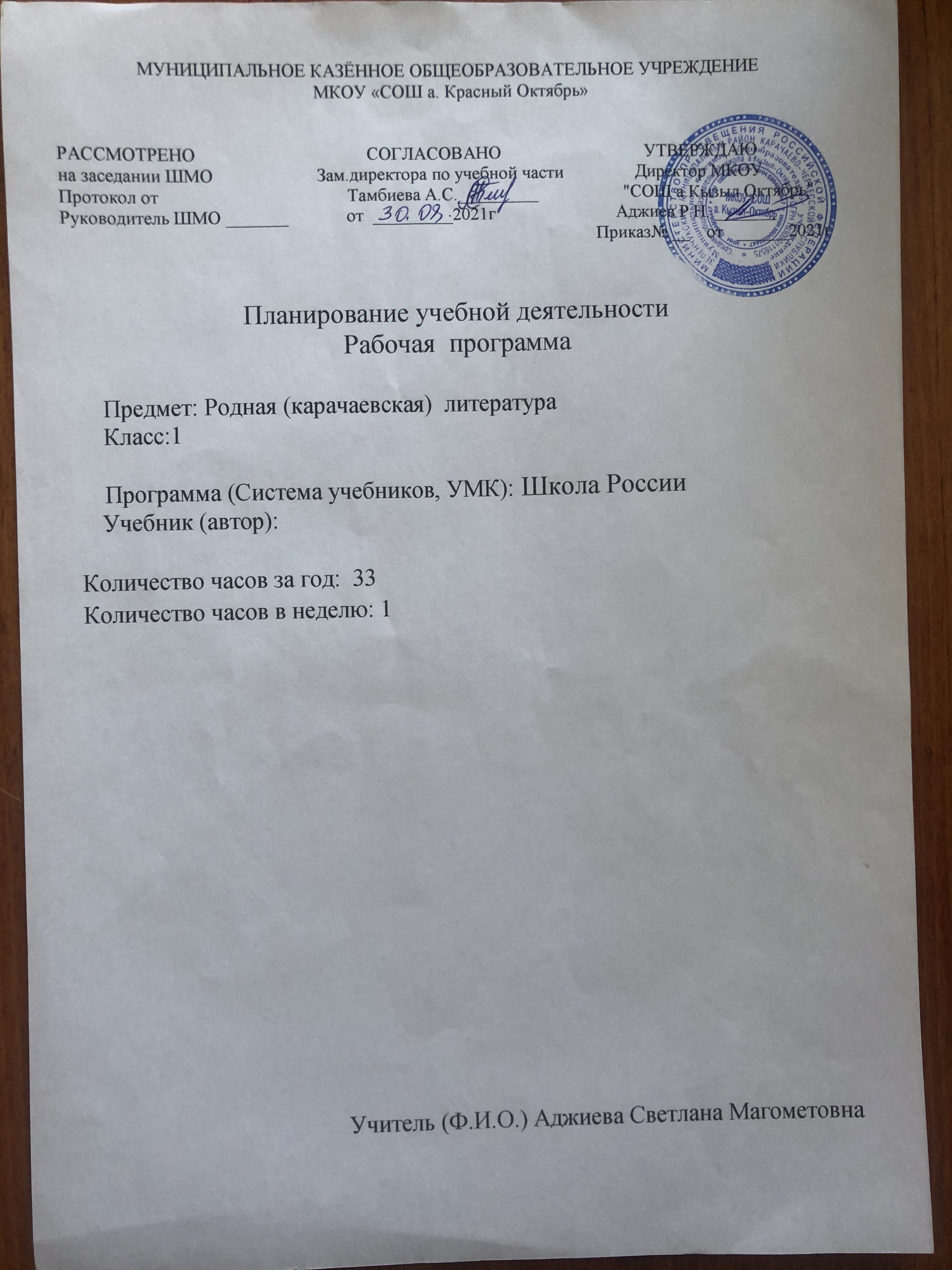 АННОТАЦИЯ К  РАБОЧЕЙ ПРОГРАММЕ ПО АЗБУКЕ (ХАРИФЛЕ)                          (ЧТЕНИЕ)            КЛАСС: 1
Рабочая программа по родной литературе для 1-11 классов к учебнику «Карачаевская литература» под ред. Суюнчева А., Лайпанова К., Хубиева М.А., Узденова Т. К–М. составлена на основании Федерального государственного образовательного стандарта (2009г.) и Примерной программы начального общего, среднего (полного) общего образования по карачаевскому языку 1 – 11 классов (2008г.), авторской программы Гочияевой С.А., Батчаева А–М. Х., Алиевой Т. К., Караевой А.И., Салпагаровой К.А., Чотчаевой Р. У., Мамаевой Ф. Т., Хубиевой А.А., Умаровой К.И. Основная задача обучения карачаевской литературы в 1-11 классах состоит в том, чтобы познакомить учащихся с особенностями труда писателя, его позицией и важнейшей проблемой литературы - изображением человека. Изучение родной литературы как искусства слова предполагает систематическое чтение художественных произведений. Этим целям посвящены структура, содержание, методика курса литературы. Предполагается три круга чтения: для чтения и восприятия; для чтения, истолкования и оценки; чтения и речевой деятельности. Этим целям посвящены структура, содержание, методика курса литературы. Предполагается три круга чтения: для чтения и восприятия; для чтения, истолкования и оценки; для чтения и речевой деятельности. На основании требований Государственного образовательного стандарта в содержании календарно-тематического планирования предполагается реализовать актуальные в настоящее время компетентностный, личностно-ориентированный, деятельностный подходы, которые определяют задачи обучения: * приобретение знаний по чтению и анализу художественных произведений с привлечением базовых литературоведческих понятий и необходимых сведений по истории литературы; * овладение способами правильного, беглого и выразительного чтения вслух художественных и учебных текстов, в том числе и чтению наизусть; * устного пересказа (подробному, выборочному, сжатому, от другого лица, художественному) небольшого отрывка, главы, повести, рассказа, сказки; * свободному владению монологической и диалогической речью в объёме изучаемых произведений; * научиться развёрнутому ответу на вопрос, рассказу о литературном герое, характеристике героя; * отзыву на самостоятельно прочитанное произведение; * способами свободного владения письменной речью; * освоение лингвистической, культурологической, коммуникативной компетенциями. Таким образом, компетентностный подход к созданию календарно – тематического планирования обеспечивает взаимосвязанное развитие и совершенствование ключевых, общепредметных и предметных компетенций. Требования к уровню подготовки учащихся Учащиеся должны знать: * авторов и содержание изученных художественных произведений; * основные теоретические понятия, предусмотренные программой: фольклор, устное народное творчество, жанры фольклора; жанры литературы (начальные представления); литературная сказка; стихотворная и прозаическая речь; рифма, способы рифмовки; фантастика в литературном произведении; юмор; портрет, пейзаж, литературный герой; сюжет, композиция литературного произведения; автобиографичность литературного произведения (начальные представления). Учащиеся должны уметь: * выразительно читать эпические произведения за героя и за автора; * сопоставлять элементы художественных систем разных авторов и определять их художественное своеобразие; * сопоставлять сюжеты и характеры героев разных авторов и определять их художественное своеобразие; * переходить от личных читательских оценок к пониманию авторского отношения к герою, жизненной ситуации; * видеть логику сюжета и обнаруживать в ней идею произведения; * определять тональность повествования, роль рассказчика в системе художественного произведения; * сопоставлять эпизод книги с его интерпретацией в других видах искусства (иллюстрации разных художников к одному произведению, разные киноверсии одной книги);  использовать различные формы пересказа (с составлением планов разных типов, с изменением лица рассказчика и др.); * отличать стихи от прозы, пользуясь сведениями о стихосложении. На изучение предмета отводится: 1 час в неделю КАЛЕНДАРНО – ТЕМАТИЧЕСКОЕ ПЛАНИРОВАНИЕ
УРОКОВ ПО АЗБУКЕ (ХАРИФЛЕ) (ЧТЕНИЕ)
КЛАСС: 1
Количество часов на первое полугодие – 16;
На второе полугодие - 17
Всего:33 часа; в неделю –1 час

Планирование составлено на основании Федерального государственного образовательного стандарта (2009г.) и Примерной программы начального общего, среднего (полного) общего образования по карачаевскому языку 1 – 11 классов (2008г.), авторской программы Гочияевой С.А., Батчаева А–М. Х., Алиевой Т. К., Караевой А.И., Салпагаровой К.А., Чотчаевой Р. У.,Мамаевой Ф. Т., Хубиевой А.А., Умаровой К.И.
Учебник: ХАРИФЛЕ. (Азбука) 1 класс (Акбаев Харун) Пятигорск 2012
                      Литературное чтение на родном (карачаевском) языкеВыпускники начальной школы осознают значимость чтения для своего дальнейшего развития и успешного обучения по другим предметам на основе осознания и развития дошкольного и внешкольного опыта, связанного с художественной литературой. У обучающихся будет формироваться потребность в систематическом чтении как средстве познания мира и самого себя. Младшие школьники будут с интересом читать художественные, научно-популярные и учебные тексты, которые помогут им сформировать собственную позицию в жизни, расширят кругозор.Учащиеся получат возможность познакомиться с культурно-историческим наследием России и общечеловеческими ценностями для развития этических чувств и эмоционально-нравственной отзывчивости.Младшие школьники будут учиться полноценно, воспринимать художественную литературу, воспроизводить в воображении словесные художественные образы, эмоционально отзываться на прочитанное, высказывать свою точку зрения и уважать мнение собеседника. Они получат возможность воспринимать художественное произведение как особый вид искусства, соотносить его с другими видами искусства как источниками формирования эстетических потребностей и чувств, познакомятся с некоторыми коммуникативными и эстетическими возможностями родного языка, используемыми в художественных произведениях, научатся соотносить собственный жизненный опыт с художественными впечатлениями.К концу обучения в начальной школе дети будут готовы к дальнейшему обучению и систематическому изучению литературы в средней школе, будет достигнут необходимый уровень читательской компетентности, речевого развития, сформированы универсальные действия, отражающие учебную самостоятельность и познавательные интересы, основы элементарной оценочной деятельности.Выпускники овладеют техникой чтения (правильным плавным чтением, приближающимся к темпу нормальной речи), приемами понимания прочитанного и прослушанного произведения, элементарными приемами анализа, интерпретации и преобразования художественных, научно-популярных и учебных текстов. Научатся самостоятельно выбирать интересующую литературу, пользоваться словарями и справочниками, осознают себя как грамотного читателя, способного к творческой деятельности.Школьники научатся вести диалог в различных коммуникативных ситуациях, соблюдая правила речевого этикета, участвовать в обсуждении прослушанного (прочитанного) произведения. Они будут составлять несложные монологические высказывания о произведении (героях, событиях); устно передавать содержание текста по плану; составлять небольшие тексты повествовательного характера с элементами рассуждения и описания. Выпускники научатся декламировать (читать наизусть) стихотворные произведения. Они получат возможность научиться выступать перед знакомой аудиторией (сверстников, родителей, педагогов) с небольшими сообщениями, используя иллюстративный ряд (плакаты, презентацию).Выпускники начальной школы приобретут первичные умения работы учебной и научно-популярной литературой, будут находить и использовать информацию для практической работы.Выпускники овладеют основами коммуникативной деятельности, на практическом уровне осознают значимость работы в группе и освоят правила групповой работы.Виды речевой и читательской деятельности                                                         ГоворениеВыпускник научится в 1 классе по литературному чтению на родном(карачаевском) языке (для обеспечения возможности успешного продолжения образования на базовом уровне):воспринимать на слух художественный текс (рассказ, стихотворение) в исполнении учителя, учащихся;осмысленно, правильно читать целыми словами с элементами слогового чтения трудных слов (темп чтения – не менее 15-20, слов в минуту при чтении незнакомого текста);отвечать на вопросы учителя по содержанию прочитанного;пересказывать небольшой текст, своими словами и с опорой на картинку;составлять устный рассказ по картинке;заучивать наизусть небольшие стихотворения;соотносить автора, название и героев прочитанных произведений;находить заглавие текста, называть автора произведения;знакомиться с книгой с опорой на три основных показателя; иллюстрацию,заглавие, фамилию автора;- оценивать поступки героя с помощью учителя и с опорой на текст и личный опыт: узнавать сюжет по иллюстрациям;различать элементы книги (обложка, оглавление, титульный лист,иллюстрация);участвовать в элементарных диалогах, соблюдая нормы речевого этикета,принятые в карачаевских народах;составлять небольшое описание предмета, картинки, персонажа;рассказывать о себе, своей семье, друге;Выпускник получит возможность в 1 классе по литературному чтению на родном (карачаевском) языке (для обеспечения возможности успешного продолжения образования на базовом и углубленном уровнях):- вести диалог в различных учебных и бытовых ситуациях общения, соблюдая правила речевого этикета, участвовать в диалоге при обсуждении прослушанного, прочитанного произведения;работать со словарём (распознавать прямое и переносное значение слова, его многозначность), целенаправленно пополнять свой активный словарный запас;-ориентироваться в нравственном содержании прочитанного, осознавать сущность поведения героев, самостоятельно делать выводы, соотносить поступки героев с нравственными нормами;коллективно обсуждать прочитанное, доказывать собственное мнение, опираясь на текст или собственный опыт;- ориентироваться в книге по названию, оглавлению, отличать сборник произведений от авторской книги, самостоятельно и целенаправленно осуществлять выбор книги в библиотеке по заданной тематике по собственному желанию;- осмысливать эстетические и нравственные ценности художественного текста и высказывать собственное суждение.воспроизводить наизусть небольшие произведения детского фольклора;составлять краткую характеристику персонажа;кратко излагать содержание прочитанного текста.Аудирование (слушание)Выпускник научится в 1 классе по литературному чтению на родном (карачаевском) языке (для обеспечения возможности успешного продолжения образования на базовом уровне):воспринимать на слух звучащей речи (высказывание собеседника,слушание разных текстов);- умение отвечать на вопросы по содержанию прослушанного произведения;- умение задавать вопросы по прослушанному учебному, художественному, научно-познавательному произведениям;воспринимать на слух аудио текст и полностью понимать содержащуюся в нем информацию;Выпускник получит возможность в 1 классе по литературному чтению на родном (карачаевском) языке (для обеспечения возможности успешного продолжения образования на базовом и углубленном уровнях):адекватное понимание содержания звучащей речи,определение последовательности событий;развитие умения наблюдать за выразительностью речи, за особенностьюавторского стиля.понимать на слух речь учителя и одноклассников при непосредственномобщении и вербально/не вербально реагировать на услышанное;воспринимать на слух в аудиозаписи и понимать основное содержание небольших сообщений, рассказов, сказок, построенных в основном на знакомом языковом материале.осознание цели речевого высказывания, умение задавать вопросы по прослушанному учебному, художественному, научно – познавательному произведениям;использовать контекстуальную или языковую догадку при восприятии на слух текстов, содержащих некоторые незнакомые слова.                                                         ЧтениеВыпускник научится в 1 классе по литературному чтению на родном(карачаевском) языке (для обеспечения возможности успешного продолжения образования на базовом уровне:читать вслух;постепенный переход от слогового к главному, осмысленному, правильному чтению целыми словами в слух;темп чтения, позволяющий осознавать текст;постепенное увеличение скорости чтения;осознание смысла произведения при чтении про себя(доступных по объёму и жанру произведений);произношение скороговорок, стихотворных строк для отработки отдельных звуков;совершенствование звуковой культуры речи;темп чтения 15-20 слов в мин.участие в коллективном обсуждении;умение отвечать на вопросы, слушать выступления товарищей, дополнять ответы по ходу беседы;ответы на вопросы, по содержанию текста, нахождение в нём предложений, подтверждающих устное высказывание;воспроизведение содержание текста по вопросам или картинному плану, данному в учебнике;подробный пересказ набольших произведений с отчётливого выражения сюжетом;понимание нравственного содержания прочитанного, осознание мотивации поведения героев, анализ поступков героев с точки зрения норм морали.Выпускник получит возможность научиться в 1 классе по литературному чтению на родном (карачаевском) языке (для обеспечения возможности успешного продолжения образования на базовом и углубленном уровнях):осознавать значимость чтения для дальнейшего обучения, саморазвития; воспринимать чтение как источник эстетического, нравственного, познавательного опыта;понимать цель чтения: удовлетворение читательского интереса и приобретение опыта чтения, поиск фактов и суждений, аргументации, иной информации;прогнозировать содержание текста художественного произведения по заголовку, автору, жанру и осознавать цель чтения;читать со скоростью, позволяющей понимать смысл прочитанного;различать на практическом уровне виды текстов (художественный, учебный, справочный), опираясь на особенности каждого вида текста;читать (вслух) выразительно доступные для данного возраста прозаические произведения и декламировать стихотворные произведения после предварительной подготовки;использовать различные виды чтения: изучающее, выборочноеознакомительное, выборочное поисковое, выборочное просмотровое в соответствии с целью чтения (для всех видов текстов);участвовать в обсуждении прослушанного/прочитанного текста (задавать вопросы, высказывать и обосновывать собственное мнение, соблюдая правила речевого этикета и правила работы в группе), опираясь на текст или собственный опыт (для всех видов текстов).Круг детского чтения (для всех видов текстов)Выпускник научится в 1 классе по литературному чтению на родном (карачаевском) языке (для обеспечения возможности успешного продолжения образования на базовом уровне):различать в практическом плане рассказ, сказку, стихотворение;приводить примеры произведений фольклора (скороговорки, пословицы,сказки);осуществлять выбор книги в библиотеке , по заданной тематике или по собственному желанию;вести список прочитанных книг с целью использования его в учебной и вне учебной деятельности, в том числе для планирования своего круга чтения;составлять аннотацию и краткий отзыв на прочитанное произведение по заданному образцу.Выпускник получит возможность 1 классе по литературному чтению на родном (карачаевском) языке (для обеспечения возможности успешного продолжения образования на базовом и углубленном уровнях):отличать прозаический текст от поэтического;работать с тематическим каталогом;работать с детской периодикой;самостоятельно писать отзыв о прочитанной книге (в свободной форме).
Литературоведческая пропедевтика(только для художественных текстов)Выпускник научится в 1 классе по литературному чтению на родном (карачаевском) языке (для обеспечения возможности успешного продолжения образования на базовом уровне):раскрытие содержание иллюстраций к произведению, соотнесение их с отрывками рассказа, нахождение в тексте предложений, соответствующих им;различать в практическом плане рассказ, сказку, стихотворение;приводить примеры произведений фольклора(скороговорки, пословицы,сказки);распознавать некоторые отличительные особенности художественных произведений (на примерах художественных образов и средств художественной выразительности);отличать на практическом уровне прозаический текст от стихотворного,приводить примеры прозаических и стихотворных текстов;различать художественные произведения разных жанров (рассказ, басня,сказка, загадка, пословица), приводить примеры этих произведений;находить средства художественной выразительности (метафора, олицетворение, эпитет).Выпускник получит возможность в 1 классе по литературному чтению на родном (карачаевском) языке (для обеспечения возможности успешного продолжения образования на базовом и углубленном уровнях):воспринимать художественную литературу как вид искусства, приводить примеры проявления художественного вымысла в произведениях;сравнивать, сопоставлять, делать элементарный анализ различных текстов, используя ряд литературоведческих понятий (фольклорная и авторская литература, структура текста, герой, автор) и средств художественной выразительности (иносказание, метафора, олицетворение, сравнение, эпитет);определять позиции героев художественного текста, позицию автора художественного текста.Творческая деятельность (только для художественных текстов) Выпускник научится в 1 классе по литературному чтению на родном (карачаевском) языке (для обеспечения возможности успешного продолжения образования на базовом уровне):составлять устный рассказ по картинке;читать по ролям;создавать по аналогии собственный текст в жанре сказки и загадки;восстанавливать текст, дополняя его начало или окончание, или пополняяего событиями;составлять устный рассказ по репродукциям картин художников и/или наоснове личного опыта;составлять устный рассказ на основе прочитанных произведений с учетом коммуникативной задачи (для разных адресатов).Выпускник научится в 1 классе по литературному чтению на родном (карачаевском) языке (для обеспечения возможности успешного продолжения образования на базовом и углубленном уровнях):воспитание внимания к авторскому слову в художественном произведении;сопоставление слов, близких по значению;понимание значения слов и выражений в контексте:различение простейших случаев многозначных слов, отыскивание в тексте (с помощью учителя) слов и выражений, характеризующих событие, действующих лиц, картины природы, воссоздание на этой основе соответствующих словесных картин;понимание заглавия произведения, его адекватное соотношение с содержанием;воспроизведение содержания текста по вопросам или картинному плану,данной в учебнике;подробный пересказ небольших произведений с отчётливо выраженным сюжетом;понимание нравственного содержания прочитанного, осознание мотивации поведения героев, анализ поступков героев с точки зрения норм и морали.                                   ХАРИФЛЕ (окъуу) 1 классАзбука (чтение)    (Акъбайланы Харун) Пятигорск 2012

№ п/п
Дерсни темасы

Тема урока
Китабда бети

Стр. в учебнике
Къачан боллугъу

Дата провед.
1
Ана тилде сёлеширге, бир бирибизге тынгыларгъа юренебиз.

Учимся говорить на родном языке
07.09.
2
Биз бирикген юйдегибиз. Мы – единая семья (учебник)

Джазмала. Прописи
13

1514.09.

3
Аш татлы болсун! Приятного аппетита! (учебник)

Джазмала. Прописи
14

16
21.09.
4
Юйде барыбыз да ишлейбиз. Дома мы все работаем (учебник)

Джазмала. Прописи
15

17
28.09.
5
Кёгетле бла тахта битимле. Фрукты и овощи (учебник)

Джазмала. Прописи
16

18
05.10.
6
Юй хайуанла бла къанатлыла. Домашние животные и птицы (учебник)

Джазмала. Прописи
18
20
12.10.
7
Кийик джаныуарла бла къанатлыла. Дикие животные и птицы (учебник)

Джазмала. Прописи
19
21
19.10.
8
Саламлашыргъа юренебиз. Учимся здороваться (учебник)

Джазмала. Прописи
20

22
26.10.
9
Хаар кюнюмю таб къурайма. Свой день распределяю правильно (учебник)

Джазмала. Прописи
21
23
16.11.
10
Миллет кийимле. Народнаые костюмы

Джазмала. Прописи

24
23.11.
11
Ашарыкъ тюкенде. Кийим тюкенде. Магазин родуктов. Магазин ромышленных товаров (учебник)
22 – 23
30.11.
12
Хош келигиз, къонакъла! Добро пожаловать, гости! (учебник)
24
07.12.
13
Кеме. Пароход (учебник)
69
14.12.
14
Тау ёзен. Горное ущелье (учебник)
79 – 80
21.12.
15
Джангур. Байрамукъланы Ф. (Байрамукова Ф)
93
11.01.
16
Спорт. Буз Акка. Боташланы А (Боташева А) Къыш. Биджиланы А. (Биджиев А)
99

150
18.01.
17
Къарачай – малкъар орузлама

Джылны чакълары бла айлары. Времена года и месяцы

135 – 136
25.01.
18
Къочхарланы Къ. (Кочкаров К) Ёксюз гылыучукъ
137
01.02.
19
Нартла. Нарты.

Кюнлени къарачайча атлары. Название дней недели.

Санла. (тархла) Числа
138

139
08.02.
20
Мечиланы Кязим (Мечиев К) Иги сёз
140
15.02.
21
8 март – Тиширыуланы кюню

Сегизинчи март…Ёзденлени А.

154
01.03.
22
Бурунгу Хазария. Древняя Хазария

Мени Аланиям. Моя Алания
141

142
15.03.
23
Кърымшаухалланы Ислам. (Крымшаухалов И) Бёрю бла киштик (Баснядан юзюк)
143
29.03.
24
Къарачайны Къадау Ташы. Оберегающий камень Карачая.

Хасаука уруш. Хасаукинское сражение
144

146
05.04.
25
Акъбайланы Исмайыл (Акбаев И) Тюлкю бла джюзюмле (Баснядан юзюк)
145
12.04.
26
Къарачайны адет тёреси. Обычаи карачаевцев.
147
19.04.
27
Семенланы Исмаил (Семенов И) Минги Тау
148
26.04.
28
Башхалагъа сый бере билиу. Уважение и почитание других.
149
03.05.
20
9 май – Хорламны кюню.

Мамыр джашау… Хубийланы М. (Хубиев М)

15610.05.

30
Мени багъалы Республикам. Моя дорогая Республика
153
17.05.
31
Россия мени къралымды! Россия моя страна!
155
17.05.
32
Къарачай – малкъар халкъ оюнла. Карачаево – балкарские игры
151 – 152
24.05.
33
Оюмлау дерс. Итоговый урок24.05.
